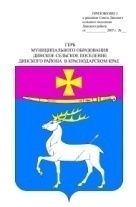 СоветДинского сельского поселения Динского районаРЕШЕНИЕот 24.02.2022			                                                                № 205-39/4станица ДинскаяОб  информации администрации Динского сельского поселения Динского района о показателях развития спорта в поселении за 2021 год         Заслушав и обсудив информацию администрации Динского сельского поселения Динского района о показателях развития спорта в поселении за 2020 год, Совет Динского сельского поселения Динского района р е ш и л:1. Принять к сведению информацию администрации Динского сельского поселения Динского района о показателях развития спорта в поселении за 2021 год (прилагается).2. Настоящее решение вступает в силу со дня его подписания.Председатель Совета  Динского сельского поселения Динского района								    В.А. БеспалькоГлава Динского сельскогопоселения Динского района						    В.А. Литвинов                                                                              Приложение                                                к решению Совета Динского сельского поселения                                                 Динского района от 24.02.2022 № 205-39/4ИИНФОРМАЦИЯ «О показателях развития спорта в Динском сельском поселении Динского района  за 2021 год»В соответствии с пунктом 14 статьи 14 Федерального закона от 06 октября 2003 года № 131-ФЗ «Об общих принципах организации местного самоуправления в Российской Федерации» к вопросам местного значения городского, сельского поселения, в том числе относится: обеспечение условий для развития на территории поселения физической культуры, школьного спорта и массового спорта, организация проведения официальных физкультурно-оздоровительных и спортивных мероприятий поселения. В рамках реализации пункта 1 статьи 9 Федерального закона от 04 декабря 2007 года № 329-ФЗ «О физической культуре и спорта в Российской Федерации», в целях решения вопросов местного значения по обеспечению условий для развития на территориях муниципальных образований физической культуры и массового спорта, организации проведения официальных физкультурных мероприятий, физкультурно-оздоровительных мероприятий и спортивных мероприятий муниципальных образований к полномочиям органов местного самоуправления относятся: определение основных задач и направлений развития физической культуры и спорта с учетом местных условий и возможностей, принятие и реализация местных программ развития физической культуры и спорта;развитие школьного и массового спорта;присвоение спортивных разрядов и квалификационных категорий спортивных судей в соответствии со статьей 22 настоящего Федерального закона;популяризация физической культуры и спорта среди различных групп населения;3) организация проведения муниципальных официальных физкультурных мероприятий и спортивных мероприятий, а также организация физкультурно-спортивной работы по месту жительства граждан;4) утверждение и реализация календарных планов физкультурных мероприятий и спортивных мероприятий муниципальных образований, в том числе включающихся в себя физкультурные мероприятия и спортивные мероприятия по реализации комплекса ГТО;5) организация медицинского обеспечения официальных физкультурных мероприятий и спортивных мероприятий муниципальных образований;6) содействие обеспечению общественного порядка и общественной безопасности при проведении на территориях муниципальных образований официальных физкультурных мероприятий и спортивных мероприятий;6.1) осуществление контроля за соблюдением организациями, созданными муниципальными образованиями и осуществляющими спортивную подготовку, федеральных стандартов спортивной подготовки в соответствии с законодательством Российской Федерации;6.2)  развитие детско-юношеского спорта в целях создания условий для подготовки спортивных сборных команд муниципальных образований и участие в обеспечении подготовки спортивного резерва для спортивных сборных команд субъектов Российской Федерации;7) осуществление иных установленных в соответствии с законодательством Российской Федерации и уставами муниципальных образований полномочий.В рамках реализации  данных полномочий администрацией Динского сельского поселения Динского района утверждена и реализуется муниципальная программа Динского сельского поселения Динского района от 30.10.2020 № 558 «Развитие массового спорта» на 2021 год (С изменениями от 30.12.2021 № 702). Финансирование на 2021 год составило 184,0 тыс. рублей.Основной целью муниципальной программы является создание условия для всестороннего развития личности, физического совершенствования и укрепления здоровья среди жителей Динского сельского поселения в процессе физкультурно-оздоровительной и спортивной деятельности. Приоритетными задачами муниципальной программы являются:Популяризация физической культуры и спорта, формирование потребности в физическом совершенствовании посредством внедрения эффективных технологий пропаганды и социальной рекламы в сфере физической культуры и спорта; популяризация физической культуры и спорта, формирование потребности в физическом совершенствовании посредством внедрения эффективных технологий пропаганды и социальной рекламы в сфере физической культуры и спорта; внедрение физической культуры и спорта в режим учебы, труда и отдыха, различных социально-демографических групп населения,обеспечение доступности и повышение качества физкультурно-оздоровительных и спортивных услуг, предоставляемых жителям поселения; обеспечить дальнейшие развитие материально-технической базы в сфере физической культуры и спорта, ее эффективное использование; повышения эффективности спортивной подготовки и участия команд в соревнованиях различного уровня, повышающих социальный имидж Динского сельского поселения Динского района; использование физкультуры и спорта для активного и полноценного отдыха граждан, формирования здорового образа жизни;пропаганда спортивного стиля жизни в целях развития школьного и массового спорта в Динском сельском поселении Динского района создана система проведения комплексных спортивно-массовых мероприятий, включающих в себя соревнования для разных категорий населения. Численность занимающихся физкультурой и спортом в 2021 году составляет более  20 тысяч человек.  Пандемия COVID-19  оказала существенное влияние на спортивную жизнь Динского сельского поселения: были отложены и отменены многие текущие и запланированные спортивные соревнования. За 2021 год внутри поселения были проведены соревнования по 8 видам спорта: мини-футбол, настольный теннис, волейбол, шахматы, пулевая стрельба из пневматической винтовки, стритбол, дартс, бандминтон.Согласно календарному плану официальных физкультурных и спортивных мероприятий были проведены следующие физкультурно-спортивные и физкультурно-оздоровительные мероприятия: «Декада здоровья», «Открытое личное Первенство по шахматам среди детей и молодежи от 6 до 14 лет», тренировочный процесс по подготовке сдачи норм ГТО  на спортивной технологической площадке ГТО "Спорт-норма жизни", расположенной по адресу: ул. Дружбы 30, В. Также спортсмены Динского сельского поселения при содействии администрации приняли участие:в всероссийских официальных спортивных соревнованиях по спортивной акробатике, проходящие в г. Одинцово, Московская область;в  краевых соревнованиях по волейболу среди мужских и женских команд ветеранов памяти В.П. Белянского в г. Сочи.На территории Динского сельского поселения Динского района находится  две детско-юношеские спортивные школы: ДЮСШ №1; ДЮСШ №3 и два бассейна. Численность занимающихся в них составляет 3749 человек. Количество спортсменов, имеющие звания и разряды: КМС – 26 спортсменов, 1-ый разряд – 30 спортсменов, 2-ой и 3-ий разряд – 867 спортсменов. В 2021 году были присвоены следующие звания и разряды: КМС- 3 спортсмена, 1-ый разряд – 6 спортсменов, 2-ой и 3-ий разряд – 4 спортсмена.В связи с постановлением главы администрации (губернатора) Краснодарского края от 13 марта 2020 года  № 129 «О введении режима повышенной готовности на территории Краснодарского края и мерах по предотвращению распространения новой коронавирусной инфекции (COVID-19)» на комплексных спортивно-игровых площадках, которые расположенные на территории Динского сельского поселения Динского района были отменены спортивно-оздоровительные мероприятия и спортивно-массовые мероприятия. В период коронавирусной инфекции (COVID-19) на комплексной спортивно-игровой площадке были проведены следующие мероприятия по укреплению материально-технической базы: заменены футбольные, баскетбольные, установлены новые баскетбольные кольца, куплены новые спортивные мячи. Популяризация  физической культуры и спорта в средствах массовой информации имеет важное значение для привлечения к систематическим занятиям физической культурой и спортом различных слоев населения. Развитие физической культуры и спорта во многом зависит от ее популяризации и информированности населения Динского сельского поселения Динского района о проводимой работе. Администрация Динского сельского поселения Динского района обеспечивала популяризацию физической культуры и спорта путем:проведения физкультурных, спортивных и массовых спортивно-зрелищных мероприятий и направления спортсменов на всероссийские, международные и краевые соревнования;изготовления и распространения информационно - пропагандистских материалов по видам спорта;освещения спортивных мероприятий в средствах массовой информации в местном печатном издании «Трибуна»; на информационных стендах и на официальном интернет портале администрации Динского сельского поселения Динского района, а также в социальных сетях Динского сельского поселения Динского района.Правовой основой деятельности администрации Динского сельского поселения Динского района в области физической культуры и спорта являются  федеральные законы «Об общих принципах организации местного самоуправления в Российской Федерации», «О физической культуре и спорта в Российской Федерации», «О физической культуре и спорта в Краснодарском крае», , в целях решения вопросов местного значения по обеспечению условий для развития на территориях муниципальных образований физической культуры и массового спорта, организации проведения официальных физкультурных мероприятий, физкультурно-оздоровительных мероприятий и спортивных мероприятий муниципальных образований к полномочиям органов местного самоуправления относятся: определение основных задач и направлений развития физической культуры и спорта с учетом местных условий и возможностей, принятие и реализация местных программ развития физической культуры и спорта. В соответствии  с вышеуказанными полномочиями и направлениями по обеспечению условий для развития физической культуры, массового спорта, организации проведения официальных физкультурных мероприятий, физкультурно – оздоровительных, спортивных мероприятий в 2021 году администрация Динского сельского поселения Динского района в основу своей деятельности ставила: Определение основных задач и направлений развития физической культуры, спорта с учетом местных условий и возможностей,  реализацию муниципальной программы Динского сельского поселения Динского района «Развития массового спорта»;Популяризацию физической культуры, спорта и здорового образа жизни среди различных групп населения в Динском сельском поселении;Организацию проведения официальных муниципальных физкультурных и различных культурно-массовых мероприятий;Утверждение и реализацию календарных планов физкультурно-спортивных мероприятий;Содействие по обеспечению общественного порядка и общественной безопасности при проведении спортивно-массовых мероприятиях на территории Динского сельского поселения Динского район;Участие в формировании спортивных сборных команд Динского сельского поселения и их материального обеспечения;Участие и организация спортивных соревнований, проводимых на территории Динского сельского поселения Динского района;Оказание содействия спортсменам  Динского сельского поселения выступающих на всероссийских, межрегиональных и краевых соревнованиях;Организация медицинского обеспечения официальных физкультурных мероприятий и спортивных мероприятий, проводимых на территории Динского сельского поселения Динского района; Внедрение и проведение физкультурно-спортивного комплекса ГТО.1. Организация  проведения  официальных физкультурно-спортивных мероприятийВ целях развитие школьного и массового спорта в Динском сельском поселении Динского района создана система проведения комплексных спортивно-массовых мероприятий, включающих в себя соревнования для разных категорий населения. Численность занимающихся физкультурой и спортом в 2021 году составила более  20 тысяч человек.  Пандемия COVID-19  оказала существенное влияние на спортивную жизнь Динского сельского поселения: были отложены и отменены многие текущие и запланированные спортивные соревнования. За 2021 год внутри поселения были проведены соревнования по 8 видам спорта: мини-футбол, настольный теннис, волейбол, шахматы, пулевая стрельба из пневматической винтовки, стритбол, дартс, бандминтон, в которых приняли участие боле 400 человек.Согласно календарного плана спортивных мероприятий были проведены следующие физкультурно-спортивные и физкультурно-оздоровительные мероприятия: «Декада здоровья», «Открытое личное Первенство по шахматам среди детей и молодежи от 6 до 14 лет», «День физкультурника», тренировочный процесс по подготовке сдачи норм ГТО  на спортивной технологической площадке ГТО "Спорт-норма жизни", расположенной по адресу: ул. Дружбы 30, В. Также спортсмены Динского сельского поселения при содействии администрации приняли участие:в всероссийских официальных спортивных соревнованиях по спортивной акробатике, проходящие в г. Одинцово, Московская область;в  краевых соревнованиях по волейболу среди мужских и женских команд ветеранов памяти В.П. Белянского в г. Сочи.2. Спортивные объекты Динского сельского поселенияСпортивная база Динского сельского поселения состоит из 37 спортивных сооружений, в том числе: 3 стадиона, 4 комплексных спортивных-игровых площадок , 7 спортивных площадок,  2 универсальных спортивных комплекса, 2 спортивных бассейна, 1 футбольный манеж, 18 плоскостных спортивных сооружений.3. Детско-юношеские школыНа территории Динского сельского поселения Динского района находится  две детско-юношеские спортивные школы: ДЮСШ №1; ДЮСШ №3 и два бассейна. Численность занимающихся в них составляет 3749 человек. Количество спортсменов, имеющие звания и разряды: КМС – 26 спортсменов, 1-ый разряд – 30 спортсменов, 2-ой и 3-ий разряд – 867 спортсменов. В 2021 году были присвоены следующие звания и разряды: КМС- 3 спортсмена, 1-ый разряд – 6 спортсменов, 2-ой и 3-ий разряд – 4 спортсмена.4. Спортивные клубы, находящиеся на территории Динского сельского поселения Динского районаНа территории Динского сельского поселения Динского района находится 7-фитнес-клубов, численность тренеров – 18. В рамках организации дополнительного спортивного образования детей действует 27 организаций, где численность составляет 33 преподавателя. На территории поселения функционируют две детско-юношеские спортивные школы (ДЮСШ№1, №3), численность тренеров преподавателей 36.5. Работа проводимая на комплексных спортивно-игровых площадкахВ период коронавирусной инфекции (COVID-19) на комплексной спортивно-игровой площадке были проведены следующие мероприятия по укреплению материально-технической базы: заменены футбольные, баскетбольные, установлены новые баскетбольные кольца, куплены новые спортивные мячи. 6. Пропаганда физической культуры и спортаПропаганда физической культуры и спорта в средствах массовой информации имеет важное значение для привлечения к систематическим занятиям физической культурой и спортом различных слоев населения. Развитие физической культуры и спорта во многом зависит от ее популяризации и информированности населения района о проводимой работе. Администрация Динского сельского поселения Динского района обеспечивала популяризацию физической культуры и спорта путем:- проведения физкультурных, спортивных и массовых спортивно-зрелищных мероприятий и направления спортсменов на всероссийские, международные и краевые соревнования;- изготовления и распространения информационно - пропагандистских материалов по видам спорта;- освещения спортивных мероприятий в средствах массовой информации в местном печатном издании «Трибуна», на информационных стендах и на официальным интернет портале Администрации Динского сельского поселения Динского района, а также в социальных сетях Динского сельского поселения Динского района.